ORGANIZATIONAL CHANGE   
MANAGEMENT STRATEGY TEMPLATE EXAMPLE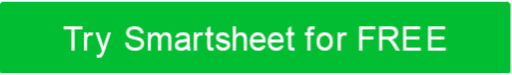 PROJECT NAMEPROJECT NAMEPROJECT MANAGERVERSION NO. Project AlphaProject AlphaLori Garcia0ORGANIZATIONORGANIZATIONDATE CREATEDVERSION DATE123 Organization Co.123 Organization Co.MM/DD/YYMM/DD/YYSTRATEGIC ITEM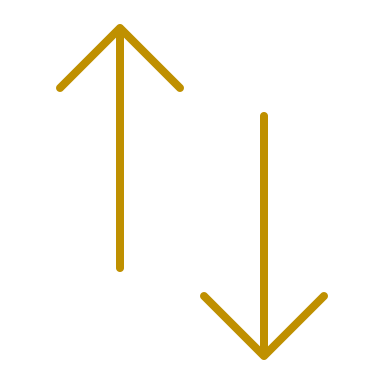 DESCRIPTIONDESCRIPTIONDESCRIPTIONPlanningState when, how, and why the organizational change is happening. Document the project tasks and a complete timeline.State when, how, and why the organizational change is happening. Document the project tasks and a complete timeline.State when, how, and why the organizational change is happening. Document the project tasks and a complete timeline.TransparencyShare as many details as possible in all phases to keep employees informed. Acknowledge any challenges or brief adverse outcomes that may occur.Share as many details as possible in all phases to keep employees informed. Acknowledge any challenges or brief adverse outcomes that may occur.Share as many details as possible in all phases to keep employees informed. Acknowledge any challenges or brief adverse outcomes that may occur.Organizational RoadmapOutline the organization’s current status and how the change will affect its future.Outline the organization’s current status and how the change will affect its future.Outline the organization’s current status and how the change will affect its future.TrainingProvide the appropriate employee training if the change involves new processes or technologies. Make sure the training is available when it is needed.Provide the appropriate employee training if the change involves new processes or technologies. Make sure the training is available when it is needed.Provide the appropriate employee training if the change involves new processes or technologies. Make sure the training is available when it is needed.ParticipationProvide opportunities for participation and feedback whenever possible. You can benefit from different perspectives and new things to consider.Provide opportunities for participation and feedback whenever possible. You can benefit from different perspectives and new things to consider.Provide opportunities for participation and feedback whenever possible. You can benefit from different perspectives and new things to consider.TimelineRoll out a detailed timeline long enough to give employees time to familiarize themselves with the change and adjust.Roll out a detailed timeline long enough to give employees time to familiarize themselves with the change and adjust.Roll out a detailed timeline long enough to give employees time to familiarize themselves with the change and adjust.OtherContentContentContentOtherContentContentContentDISCLAIMERAny articles, templates, or information provided by Smartsheet on the website are for reference only. While we strive to keep the information up to date and correct, we make no representations or warranties of any kind, express or implied, about the completeness, accuracy, reliability, suitability, or availability with respect to the website or the information, articles, templates, or related graphics contained on the website. Any reliance you place on such information is therefore strictly at your own risk.